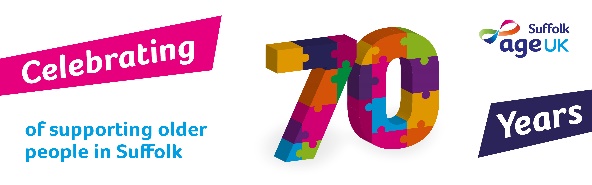 A Platinum Conference31 January 2019 – Wherstead Park
Celebrating 70 years of Age UK SuffolkProgramme
(please note this may be subject to changes prior to the event) The workshops offered include the following options. You will be able to select one for the morning session and one for the afternoon:Morning Options:Brand Identity Essentials: Age UK Suffolk - A case study
Franzi Scheithauer, Ziska Design
The Importance of being “Dementia Aware” in your business
Sharon Harkin, East of England Co-operative SocietyPersonal Profiles – how they can benefit your teams
Viv Dawson, Age UK SuffolkAfternoon Options:Dementia Friends – Become a Dementia Friend
Nicola Bradford, Limeskills
The Benefits and Challenges of an Ageing Workforce
Charlotte Bate, FCIPD, MAD-HR LtdHow to Make “CSR” Really Work for your Business Tom McGarry, EDF Energy9:30Registration – refreshments and networking10:00Welcome
Lindsay Long, Age UK Suffolk10:10Keynote Presentation: The Importance of the Third Sector to Business and Community 
James Buckle, Founder of Heathpatch and Chair of Suffolk Community Foundation11:00Morning Workshop Session (see options below)12:10Table Challenge12:30Lunch and an opportunity to visit exhibitors13:30Afternoon Workshop Session (see options below)14:40Refreshments and networking15:05Keynote Presentation: “Challenges” 
Alex Menhams, Creative Leadership Lab15:30Platinum Plus and Close
Jo Reeder, Age UK Suffolk